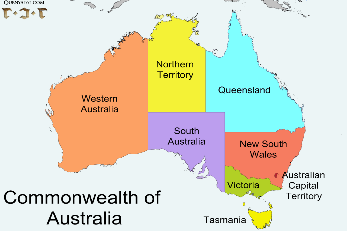 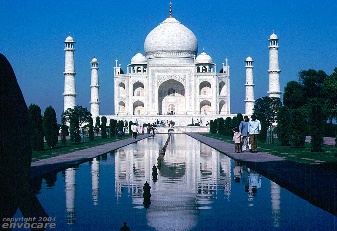 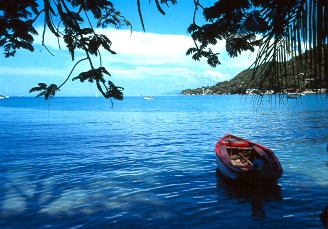 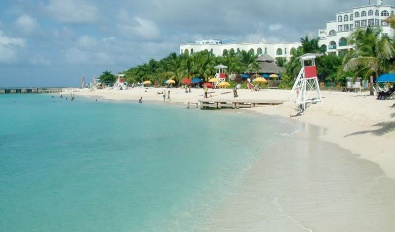 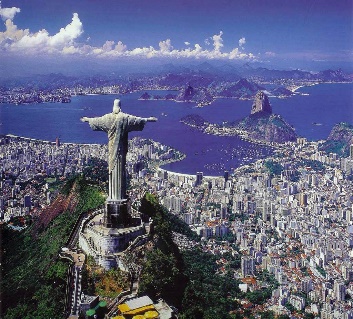 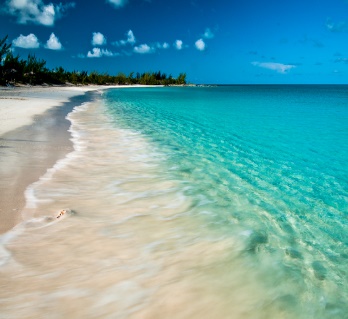 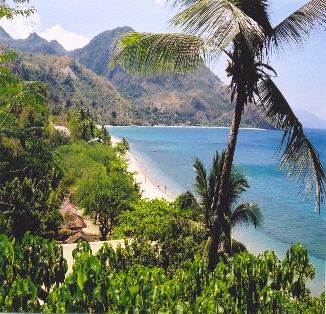 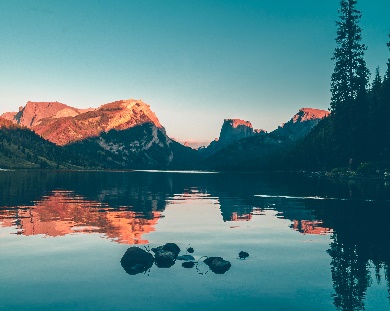 Name:  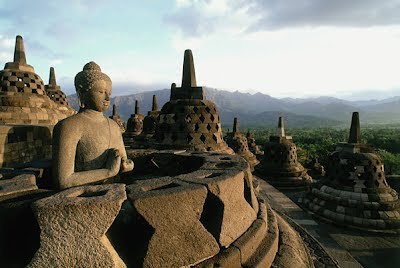 Country chosen:Colonized by:
1.  Who was already in your country when the new settlers arrived?  For how long?2.  What languages and/or dialects were spoken at that time?3.  Describe these new settlers (those that colonized your chosen country).4.  Was it a hostile or peaceful takeover/unification?  Describe what it looked like.  5.  How did life change for the people who were already living there.  Before colonizationAfter colonizationLanguageFoodGovernmentCultureReligionCustoms/Traditions/RitualsPopulationOther